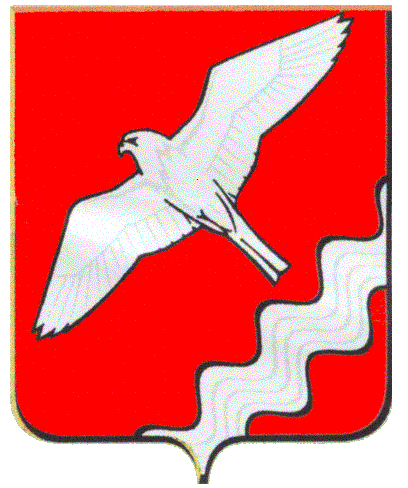 АДМИНИСТРАЦИЯ МУНИЦИПАЛЬНОГО ОБРАЗОВАНИЯКРАСНОУФИМСКИЙ ОКРУГПОСТАНОВЛЕНИЕОт 25.03.2022 № 232г. КрасноуфимскВ соответствии с протоколом  оперативного совещания Правительства Свердловской области от 01.03.2022 № 5-ОП  (п.5 раздела I «О реализации комплекса мер, направленных на улучшение качества администрирования доходов областного бюджета и повышение эффективности работы с дебиторской задолженностью, по итогам 2021 года и задачах в 2022 году),  руководствуясь ст.ст. 26,31 Устава МО Красноуфимский округП О С Т А Н О В Л Я Ю:1. Внести изменения в Порядок осуществления претензионной и исковой работы с просроченной дебиторской задолженностью главными администраторами (администраторами) доходов МО Красноуфимский округ,  утвержденный постановлением Администрации МО Красноуфимский округ от 19.08.2019. № 601, изложив п. 5.1.  и п. 5.2 в новой редакции:«5.1. Досудебный порядок по взысканию просроченной задолженности. Не позднее 30 (тридцати)  дней с момента образования просроченной дебиторской задолженности ответственное лицо направляет должнику  претензию в порядке, предусмотренном договором или действующим законодательством Российской Федерации.Претензия должна быть составлена в письменной форме в 2 экземплярах: один остается в подразделении-исполнителе, второй передается должнику под роспись или направляется заказным письмом с уведомлением о вручении.Претензия должна содержать:а) наименование (ф.и.о.) должника, адрес в соответствии с условиями договора;б) допущенное должником нарушение договорных обязательств;в) расчет суммы задолженности основного долга и пени (неустойки, штрафа), предусмотренных договором и законодательством Российской Федерации;г) меры ответственности за нарушение договорных обязательств в соответствии с договором и законом;д) ссылки на пункты положения договора, статьи Гражданского кодекса РФ, другие нормативные акты, которые нарушены должником;е)  предложение о расторжении договора (в случае необходимости);ж) Фамилия, Имя, Отчество и контактный телефон исполнителя, подготовившего претензию;з) Фамилия Имя, Отчество и должность лица, которое подписало претензию (руководитель подразделения-исполнителя), дата, номер, подпись.Цель предъявления претензии - доказательно убедить должника в том, что его действия не соответствуют условиям договора и невыгодны для него.При неисполнении требований, указанных в претензии, в установленный в претензии срок, подразделение-исполнитель не позднее  60 (шестидесяти)  календарных дней с момента  неисполнения должником срока, установленного претензией для погашения задолженности,   направляет в суд исковое заявление  о взыскании задолженности в соответствии с процессуальным законодательством Российской Федерации.».«5.2. Организация работы по взысканию просроченной задолженности в судебном порядке.Ответственное лицо подготавливает копии следующих документов:1) договора, являющегося основанием начисления задолженности;2) дополнительных соглашений к договору;3) приложений к договору и дополнительным соглашениям;4) платежные документы о зачислении денежных средств на счет подразделения-исполнителя и (или) о перечислении денежных средств со счета подразделения-исполнителя;5) расчет задолженности, прилагаемый к исковому заявлению, включающий расчет суммы долга (основного долга, процентов, штрафных санкций, периода начисления), порядка расчета суммы долга.;6) претензию и документы, подтверждающие ее направление и вручение или возврат (истечение срока хранения) претензии;7) ответ на претензию и приложенные к нему документы при их поступлении;8) иную переписку с должником;9) иные документы, касающиеся исполнения обязательств по договору.При частичном исполнении требований, указанных в претензии, вопрос об осуществлении дальнейшей работы с задолженностью решается руководителем подразделения-исполнителя по согласованию с главой МО Красноуфимский округ.По решению руководителя  подразделения-исполнителя с учетом сложности дела срок подготовки искового заявления и подачи его в суд может быть уменьшен или увеличен по согласованию с главой МО Красноуфимский округ.Юридическая служба (при наличии в  подразделении-исполнителе) по распоряжению руководителя подразделения-исполнителя в течение 10 рабочих дней  осуществляет проверку документов,  после чего принимается решение  о ведении исковой работы  юридической службой или  о доработке документов.Исковая работа заканчивается после вступления в силу судебного акта (постановления), разрешающего вопрос о взыскании задолженности и исчерпании возможности его обжалования или принятии решения о нецелесообразности дальнейшего обжалования судебного акта (постановления).Ответственное лицо, непосредственно осуществлявшее исковую работу, отвечает  за получение судебных актов (постановлений), а также исполнительных листов и их направление.Решение суда подлежит получению не позднее 2 недель со дня его изготовления в полном объеме, если оно не направлено посредством почтовой связи.Не позднее 30 календарных дней с момента получения исполнительного документа ответственное лицо направляет  исполнительный  документ  в структурное подразделение  территориального  органа  Федеральной службы судебных  приставов России или в кредитное учреждение. Контроль за осуществлением претензионной и исковой  работы осуществляет руководитель подразделения-исполнителя.Контроль за своевременностью вынесения постановлений о возбуждении исполнительного производства, а также взаимодействие с соответствующим подразделением Федеральной службы судебных приставов осуществляет руководитель подразделения-исполнителя.Настоящий порядок взыскания просроченной задолженности местного бюджета не должен нарушать прав и законных интересов других лиц.».2. Постановление  разместить в информационно-телекоммуникационной сети "Интернет".3. Контроль за выполнением настоящего постановления возложить на заместителя главы Администрации по экономическим вопросам Медведеву А.Н. Глава Муниципального образованияКрасноуфимский округ                                                                 О.В. РяписовО внесении изменений в Порядок осуществления претензионной и исковой работы с просроченной дебиторской задолженностью главными администраторами (администраторами) доходов МО Красноуфимский округ, утвержденный постановлением Администрации МО Красноуфимский округ от 19.08.2019 № 601